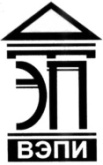 Автономная некоммерческая образовательная организациявысшего образования«Воронежский экономико-правовой институт»(АНОО ВО «ВЭПИ»)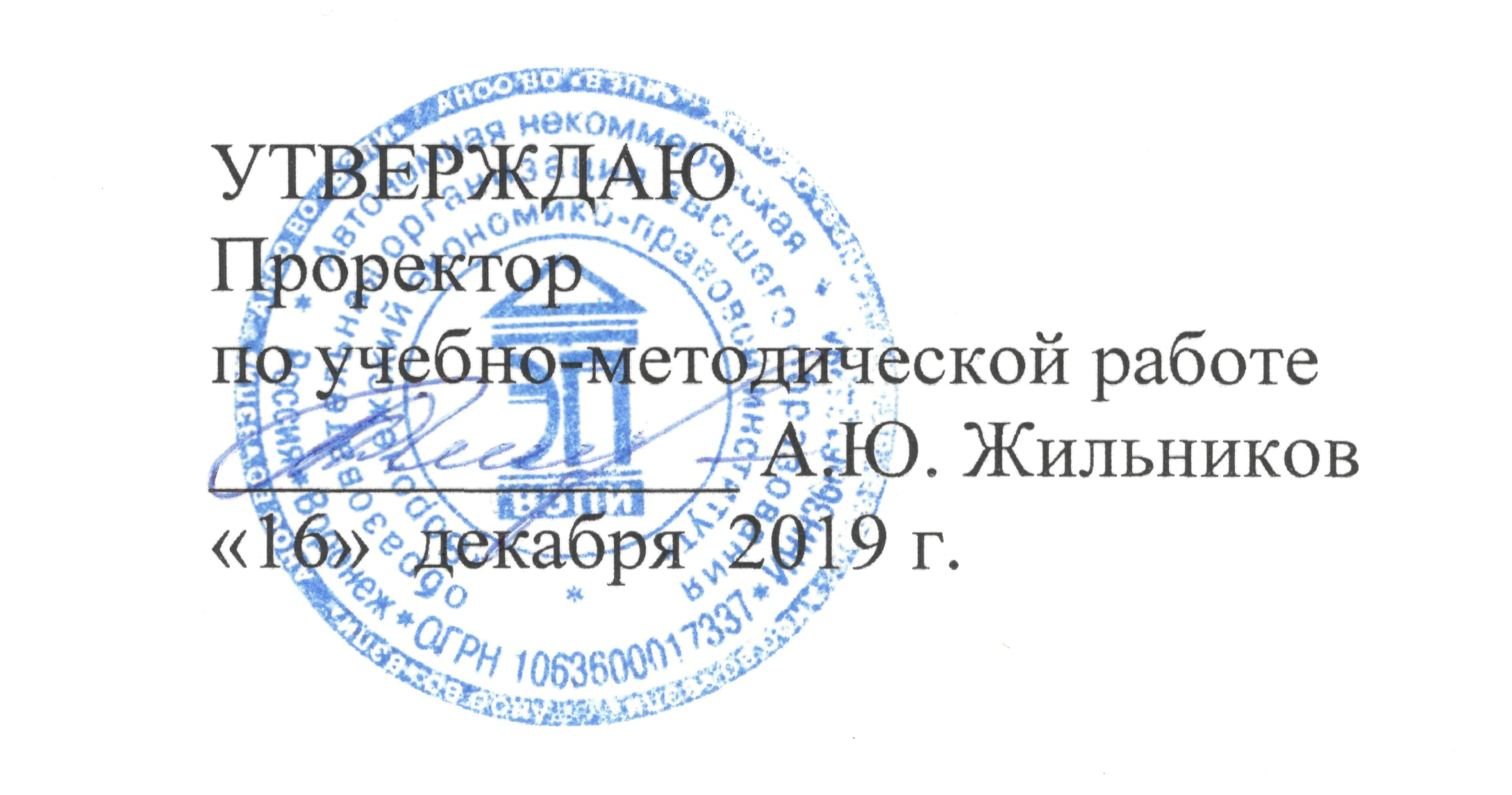 УЧЕБНО-МЕТОДИЧЕСКИЙ КОМПЛЕКС 
ДИСЦИПЛИНЫ(МОДУЛЯ)	Б1.Б.25 Физическая культура и спорт	(наименование дисциплины (модуля))	40.03.01 Юриспруденция	(код и наименование направления подготовки)Направленность (профиль) 	Уголовно-правовая		(наименование направленности (профиля))Квалификация выпускника 	Бакалавр		(наименование квалификации)Форма обучения 	Очная, очно-заочная		(очная, очно-заочная, заочная)Рекомендован к использованию Филиалами АНОО ВО «ВЭПИ».Воронеж 2019Учебно-методический комплекс дисциплины (модуля) рассмотрен и одобрен на заседании кафедры Психологии.Протокол от «29» ________ноября_________ 2019 г. №  4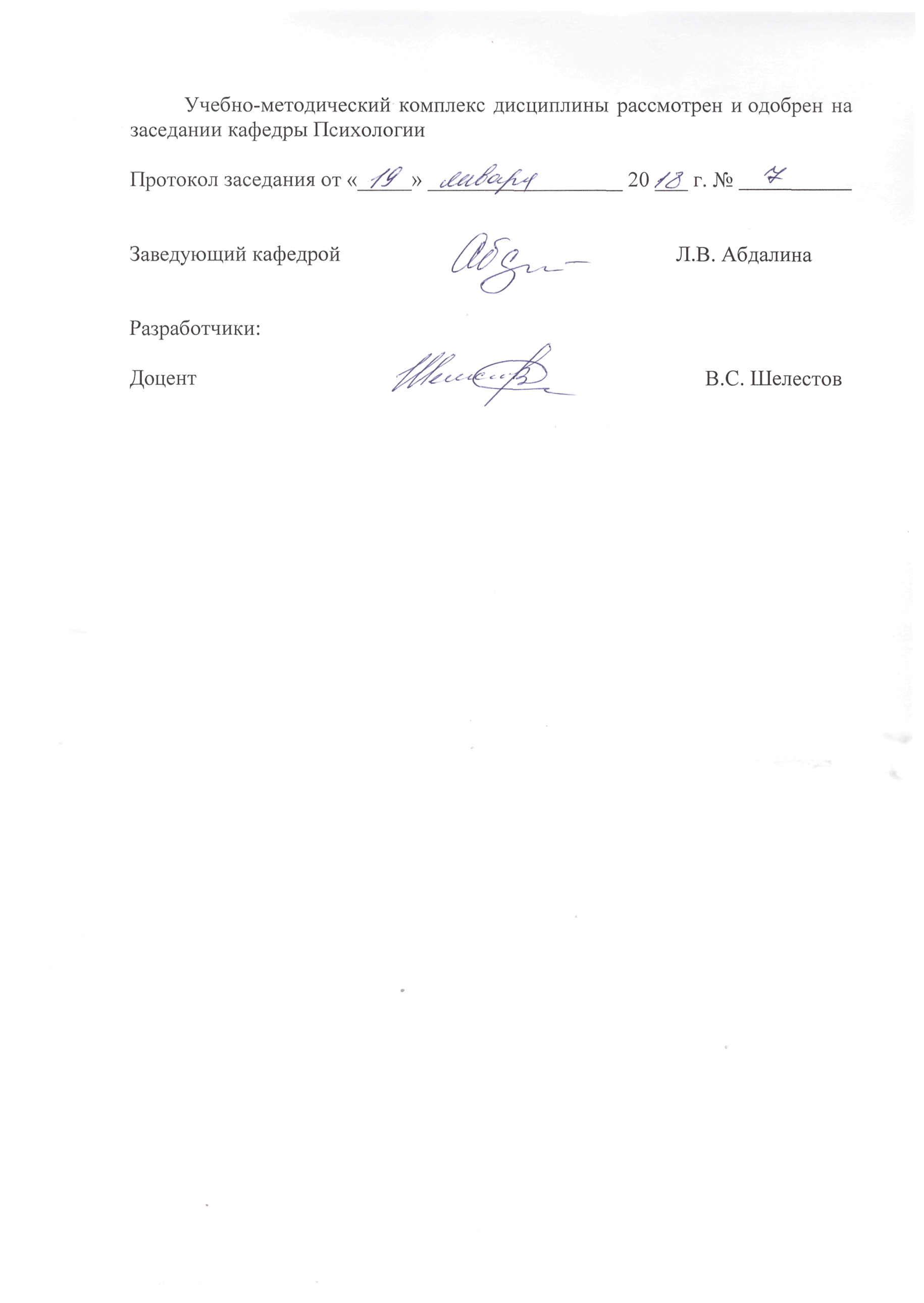 1. Практические занятия по дисциплине (модулю)Тема 1. Физкультура в общественной и профессиональной подготовке – 3ч. очная форма, 0ч. – очно-заочнаяФизическая культура и спорт как социальные феномены общества. Современное состояние физической культуры и спорта. Ценности физической культуры. Физическая культура как дисциплина высшего образования и целостного развития личности. Основные положения организации физического воспитания в высшем учебном заведении.Вопросы:1.Роль физкультуры и спорта в развитии общества.2.Социальные функции физкультуры и спорта.3.Физкультура как средство сохранения и укрепления здоровья.Темы докладов и научных сообщений:1.Понятие о двигательных качествах, их виды. Взаимосвязь физических качеств и способностей. Общие закономерности развития двигательных качеств.2.Сила и методы развития силовых способностей. Правила нормирования нагрузки и отдыха при использовании силовых упражнений в рамках отдельного занятия и серии занятий.3.Быстрота и методика ее развития. Факторы, определяющие уровень развития и проявления скоростных способностей. Критерии и способы оценки скоростных способностей.4.Развитие скоростно-силовых способностей. Формы их проявления. Оценка. Основные требования.Тема 2. Основы здорового образа жизни – 4 ч. очная форма, 0ч. – очно-заочнаяЗдоровье человека как ценность и факторы, его определяющие. Взаимосвязь общей культуры обучающегося и его образа жизни. Структура жизнедеятельности обучающихся ее отражение в образе жизни. Здоровый образ жизни и его составляющие. Личное отношение к здоровью как условие формирования здорового образа жизни. Основные требования к организации здорового образа жизни. Физическое самовоспитание и самосовершенствование в здоровом образе жизни. Критерий эффективности здорового образа жизни.Вопросы:1.Понятие «здоровье» и его критерии.2.Условия окружающей среды.3.Система знаний о здоровье.Темы докладов и научных сообщений:Понятие о выносливости.1.Критерии и способы оценки выносливости.2.Понятие о координационных способностях человека и методика их развития. Типичные признаки упражнений, являющихся основными средствами развития координационных способностей.3.Гибкость и методика ее развития. Виды гибкости и факторы, определяющие уровень развития и проявления гибкости. Критерии и способы оценки гибкости. Возрастные этапы, наиболее благоприятные для направленного воздействия на развитие гибкости.Тема 3. Методика эффективных способов владения жизненно важными умениями и навыками – 3 ч. очная форма, 0ч. – очно-заочнаяОрганизм человека как единая саморазвивающаяся и саморегулирующая биологическая система. Воздействие природных и социально-экологических факторов на организм и жизнедеятельность человека. Средства физической культуры и спорта в управлении функциональных возможностей организма в целях обеспечения умственной и физической деятельности. Физиологические механизмы и закономерности совершенствования отдельных систем организма под воздействием направленной физической тренировки. Двигательная функция и повышение устойчивости организма человека к различным условиям внешней среды.Вопросы:1.Методика оценки работоспособности.2.Гимнастика для глаз.3.Основа методики самомассажа.Темы докладов и научных сообщений:1.Коррекция развития отдельных систем организма средствами физической культуры и спорта.2.Методика занятий физической культурой и спортом в зависимости от индивидуальных особенностей организма.3.Методика проведения занятия по аэробике, шейпингу.4.Классический, восстановительный и спортивный массажи.5.Техника основных движений и методика их обучения в избранном виде физкультурно-спортивной деятельностиТема 4. Методика организации и проведения туристических походов, методика регулирования психоэмоционального состояния – 4 ч. очная форма, 0ч. – очно-заочнаяДиагностика и самодиагностика состояния организма при занятиях физическими упражнениями и спортом. Врачебный контроль, его содержание. Педагогический контроль, его содержание. Самоконтроль, его основные методы, показатели и критерии оценки, дневник самоконтроля. Использование методов для оценки физического развития, телосложения, функционального состояния организма, физической подготовленности.Вопросы:1.Оценка коррекции телосложения.2.Развитие физических качеств.3.Контроль за состоянием здоровья.Темы докладов и научных сообщений:1.Методика коррекции строения тела человека средствами физической культуры и спорта.2.Профессионально-прикладная физическая культура обучающихся профессионального различного профиля.3.Методические основы построения индивидуальных тренировочных программ для лиц разного уровня подготовленности и здоровья.4.Особенности занятий физической культурой и спортом женщин.5.Шейпинг в укреплении здоровья и в формировании гармоничного телосложения.Тема 5. Организация здорового образа жизни – 4 ч. очная форма, 0ч. – очно-заочнаяПонятие «здоровый образ жизни» трудности в объективной характеристике здорового образа жизни рекомендаций  по рациональному питанию, определению нормальной массы тела и др.) или периодически нарастающие дифирамбы. Вопросы:1.Обстоятельства, общие для всех людей и построенных на базисных принципах организации и содержания здорового образа жизни.2.Факторы образа жизни3.Отношение к здоровьюТемы докладов и научных сообщений:1.Дыхательная гимнастика А.Стрельниковой и К. Бутейко.2.Атлетическая гимнастика В.Дикуля3.Особенности занятий физической культурой и спортом лиц разного возраста.4.Варианты комплексов физических упражнений для повышения работоспособности в своей будущей профессии.5.Комплексы упражнений для беременных женщин.Тема 6. Фитнес– 4 ч. очная форма, 0ч. – очно-заочнаяЗдоровье человека и влияние на него физических упражнений. Здоровье физическое, психическое, душевное. Здоровый образ жизни и мысли. Влияние питания на здоровье. Питьевой режим. Психогигиена питания. Гигиенические нормы (гигиенические процедуры до и после занятий, в повседневной жизни; уход за спортивной формой за повседневной одеждой).Вопросы:1.Правила техники безопасности. Правила подбора и хранения инвентаря.2.Здоровье человека и влияние на него физических упражнений.3.Влияние питания на здоровье.4.Гигиенические и этические нормы.5.Профилактика травматизма при занятиях фитнесом.6.Приемы самомассажа и релаксации.Темы докладов и научных сообщений:1.Ценностные ориентации и отношение обучающихся к физической культуре и спорту. Общие принципы формирования физической культуры человека.2.Регулирование массы тела при занятиях физическими упражнениями. Правила выбора и применение упражнений, направленных преимущественно на увеличение мышечной массы.3.Физиологические механизмы и закономерности совершенствования отдельных систем организма под воздействием направленной физической тренировки (нервно-мышечную систему, опорно-двигательный аппарат, систему дыхания и кровообращения).4.Особенности использования средств физической культуры для оптимизации работоспособности, профилактика нервно-эмоционального и психофизического утомления обучающихся, повышения эффективности учебного труда.Тема 7. Строевые приемы и команды – 2 ч. очная форма, 0ч. – очно-заочнаяИспользование теоретических знаний и методических умений, применение разнообразных средств физической культуры, спортивной и профессионально-прикладной физической подготовки обучающихсядля приобретения индивидуального и коллективного практического опыта физкультурно-спортивной деятельности.Вопросы:1.Строевая стойка2.Основная стойка.3.Смирно4.Вольно5.Ровняйсь6.По порядку рассчитайсьЗанятия в интерактивной форме проводятся в форме спортивной игрыСпортивная игра «Выстрел в небо»Обучающиеся распределяются по двум командам и располагаются вокруг очерченного круга диаметром 10-12 шагов. Сначала представители одной команды, а затем другой по очереди выходят в круг с теннисным мячом в руке и метают мяч вертикально вверх как можно выше. Преподаватель засекает время полета мяча от выпуска из руки до момента удара о землю. Чем сильнее бросок и выше брошен мяч, тем больше время его полета. Можно метать из круга одновременно в два мяча. Чей мяч дольше продержится в воздухе, та команда получает 1 очко.Темы докладов и научных сообщений:1. Характеристика функций спорта в современном обществе. Негативные явления в спорте. Разновидности современного спорта.2. Спортивные результаты и система спортивных соревнований. Факторы, обуславливающие динамику роста спортивных достижений.3. Спортивные соревнования и их функции. Виды спортивных соревнований. Регламентация и способы проведения различных соревнований.4. Основные виды спортивной подготовки. Соревновательные, специально-подготовительные и обще-подготовительные упражнения как основные специфические средства подготовки.Тема 8. Настольный теннис  – 4 ч. очная форма, 0ч. – очно-заочнаяТехника безопасности при проведении занятий по настольному теннису. Правила игры в настольный теннис.Вопросы:1. Техника безопасности при проведении занятий по настольному теннису.2. Правила игры в настольный теннис.Темы докладов и научных сообщений:1. Методы спортивной тренировки, их содержание и характерные особенности.2. Понятие о физической подготовке спортсмена, ее виды, взаимосвязь. Основные задачи и содержание.3. Техническая подготовка. Объективные критерии оценки. Основы методики.4.Тактическая подготовка как педагогический процесс, направленный на овладение рациональными способами ведения соревновательной борьбы спортсменом или командой. Особенности тактики в различных видах спорта.5.Психологическая подготовка спортсмена, ее содержание, виды и значение. Задачи, средства и методы общей и специальной психологической подготовки.6.Интеллектуальная подготовка спортсмена, ее значение и место в процессе тренировки, связь с другими видами подготовки.7.Перспективное, текущее и оперативное планирование подготовки спортсмена. Основные пути достижения необходимой структуры подготовленности занимающихся. Контроль за эффективностью тренировочных занятий.Тема 9. Шахматы – 2 ч. очная форма, 0ч. – очно-заочнаяРождение шахмат. От чатуранги к шатранджу. Шахматы проникают в Европу. Чемпионы мира по шахматам. Выдающиеся шахматисты нашего времени. Шахматные правила FIDE. Этика шахматной борьбы.Первое знакомство с шахматным королевством. Шахматная доска. Белые и черные поля. Горизонталь, вертикаль, диагональ. Центр шахматной доски.Белые фигуры. Черные фигуры. Ладья, слон, ферзь, конь, пешка, король. Сравнительная сила фигур. Ценность шахматных фигур. Начальное положение (начальная позиция). Расположение каждой из фигур в начальном положении; правило «Каждый ферзь любит свой цвет». Связь между горизонталями, вертикалями, диагоналями и начальной расстановкой фигур.Правила хода и взятия каждой из фигур.Вопросы:Определите начальную позицию шахматных фигур на доске.Назовите связь между горизонталями, вертикалями, диагоналями и начальной расстановкой фигур. Перечислите правила хода и взятия каждой из фигур.Темы докладов и научных сообщений:Чемпионы мира по шахматам.Этика шахматной борьбы.Рождение игры в шахматы.Методические рекомендации по организации образовательного процесса по дисциплине (модулю)Методические рекомендации педагогическим работникам Института и (или) лицам, привлекаемым Институтом к реализации образовательных программ на иных условияхМетодические рекомендации по проведению лекций и практических занятийОсобенность преподавания теоретической части дисциплины (модуля) заключается в широком использовании общедидактических методов обучения, основным из которых должен быть выбран метод устного изложения учебного материала. Все лекции должны быть направлены на фундаментальную подготовку обучающихся, обеспечивающую дальнейшую практическую направленность обучения по соответствующему профилю. Поэтому в них основной упор следует делать на сообщение обучающимся специальных знаний, запас которых необходим для решения различных проблем, возникающих как в процессе обучения, так и в будущей практической деятельности в условиях рыночной экономики. В процессе проведения лекций, наряду с методом монологического изложения материала, необходимо использовать метод рассуждающего (проблемного) изложения. Поэтому педагогическим работникам Института и (или) лицам, привлекаемым Институтом к реализации образовательных программ на иных условиях (далее – педагогический работник, педагогические работники) важно на лекциях активно обращаться к аудитории, как в процессе создания проблемных ситуаций и формулировки проблем, так и в поиске путей их разрешения. Особенностью преподавания практической части является проведение практических занятий с применением методов показа, совместного выполнения (заданий) упражнений, активного группового взаимодействия. На практических занятиях целесообразно организовывать семинары - дискуссии, деловые игры с разбором конкретных практических ситуаций.Практические занятия необходимо строить, исходя из потребностей, умения решать типовые и творческие задачи будущей профессиональной деятельности с использованием электронно-вычислительной и другой техники.Целью проведения практических занятий является углубление теоретических знаний, формирование у обучающихся умений свободно оперировать ими, применять теорию к решению практических задач, и в целом развивать творческое профессиональное мышлении обучающихся.Для углубления теоретических знаний следует осуществлять ориентацию обучающихся на самостоятельное изучение дополнительной литературы, их участие в научной работе, выполнение НИР отдельными, наиболее подготовленными обучающимися. Для  достижения воспитательных целей учебных занятий необходимо в полной мере использовать возможности содержания дисциплины (модуля), личный пример педагогического работника, индивидуальный подход к обучающимся в образовательном процессе.2.1.2. Методические рекомендации по проведению интерактивных занятийОсвоение дисциплины (модуля) предполагает использование как традиционных (лекций, практических занятий с использованием методических материалов), так и инновационных образовательных технологий с использованием в учебном процессе интерактивных форм проведения занятий.Интерактивное обучение — это специальная форма организации познавательной деятельности. Она подразумевает вполне конкретные и прогнозируемые цели. Цель состоит в создании комфортных условий обучения, при которых обучающийся чувствует свою успешность, свою интеллектуальную состоятельность, что делает продуктивным сам процесс обучения, дать знания и навыки, а также создать базу для работы по решению проблем после того, как обучение закончится.Другими словами, интерактивное обучение – это, прежде всего, диалоговое обучение, в ходе которого осуществляется взаимодействие между обучающимся и педагогическим работником, между самими обучающимися. Задачами интерактивных форм обучения являются: пробуждение у обучающихся интереса к изучению дисциплины (модуля); эффективное усвоение учебного материала; самостоятельный поиск обучающимися путей и вариантов решения поставленной задачи (выбор одного из предложенных вариантов или нахождение собственного варианта и обоснование решения); установление взаимодействия между обучающимися, обучение работать в команде, проявлять терпимость к любой точке зрения, уважать право каждого на свободу слова, уважать его достоинства; формирование у обучающихся мнения и отношения; формирование жизненных и профессиональных навыков;выход на уровень осознанной компетентности обучающегося. При использовании интерактивных форм роль педагогического работника резко меняется, перестаёт быть центральной, он лишь регулирует процесс и занимается его общей организацией, готовит заранее необходимые задания и формулирует вопросы или темы для обсуждения в группах, даёт консультации, контролирует время и порядок выполнения намеченного плана. Участники обращаются к социальному опыту – собственному и других людей, при этом им приходится вступать в коммуникацию друг с другом, совместно решать поставленные задачи, преодолевать конфликты, находить общие точки соприкосновения, идти на компромиссы.Следует обратить внимание на то, что в ходе подготовки занятия на основе интерактивных форм обучения перед педагогическим работником стоит вопрос не только в выборе наиболее эффективной и подходящей формы обучения для изучения конкретной темы, а открывается возможность сочетать несколько методов обучения для решения проблемы, что, несомненно, способствует лучшему осмыслению обучающихся. Представляется целесообразным рассмотреть необходимость использования разных интерактивных форм обучения для решения поставленной задачи.Принципы работы на интерактивном занятии: занятие – не лекция, а общая работа;все участники равны независимо от возраста, социального статуса, опыта, места работы;каждый участник имеет право на собственное мнение по любому вопросу;нет места прямой критике личности (подвергнуться критике может только идея);все сказанное на занятии – не руководство к действию, а информация к размышлению.Алгоритм проведения интерактивного занятия: 1. Подготовка занятия.Педагогический работник производит подбор темы, ситуации, определение дефиниций (все термины, понятия и т.д. должны быть одинаково поняты всеми обучающимися), подбор конкретной формы интерактивного занятия, которая может быть эффективной для работы с данной темой в данной группе.При разработке интерактивного занятия рекомендуем обратить особое внимание на следующие моменты: 1) Участники занятия, выбор темы: возраст участников, их интересы, будущая специальность;временные рамки проведения занятия;проводились ли занятия по этой теме в данной учебной группе ранее;заинтересованность группы в данном занятии. 2) Перечень необходимых условий: должна быть четко определена цель занятия;подготовлены раздаточные материалы;обеспечено техническое оборудование; обозначены участники;определены основные вопросы, их последовательность; подобраны практические примеры из жизни. 3) Что должно быть при подготовке каждого занятия: уточнение проблем, которые предстоит решить; обозначение перспективы реализации полученных знаний;определение практического блока (чем группа будет заниматься на занятии). 4) Раздаточные материалы: программа занятия;материал должен быть структурирован;использование графиков, иллюстраций, схем, символов. 2. Вступление.Сообщение темы и цели занятия.– участники знакомятся с предлагаемой ситуацией, с проблемой, над решением которой им предстоит работать, а также с целью, которую им нужно достичь; – педагогический работник информирует участников о рамочных условиях, правилах работы в группе, дает четкие инструкции о том, в каких пределах участники могут действовать на занятии; – при необходимости нужно представить участников (в случае, если занятие межгрупповое); – добиться однозначного семантического понимания терминов, понятий и т.п. Для этого с помощью вопросов и ответов следует уточнить понятийный аппарат, рабочие определения изучаемой темы. Систематическое уточнение понятийного аппарата сформирует у обучающихся установку, привычку оперировать только хорошо понятными терминами, не употреблять малопонятные слова, систематически пользоваться справочной литературой.Примерные правила работы в группе: быть активным;уважать мнение участников;быть доброжелательным;быть пунктуальным, ответственным;не перебивать;быть открытым для взаимодействия;быть заинтересованным;стремится найти истину; придерживаться регламента;креативность;уважать правила работы в группе. 3. Основная часть.Особенности основной части определяются выбранной формой интерактивного занятия, и включает в себя: 3.1. Выяснение позиций участников;3.2. Сегментация аудитории и организация коммуникации между сегментами. Это означает формирование целевых групп по общности позиций каждой из групп. Производится объединение сходных мнений разных участников вокруг некоторой позиции, формирование единых направлений разрабатываемых вопросов в рамках темы занятия и создается из аудитории набор групп с разными позициями. Затем – организация коммуникации между сегментами. Этот шаг является особенно эффективным, если занятие проводится с достаточно большой аудиторией: в этом случае сегментирование представляет собой инструмент повышения интенсивности и эффективности коммуникации);3.3. Интерактивное позиционирование включает четыре этапа интерактивного позиционирования: 1) выяснение набора позиций аудитории, 2) осмысление общего для этих позиций содержания, 3) переосмысление этого содержания и наполнение его новым смыслом, 4) формирование нового набора позиций на основании нового смысла.4. Выводы (рефлексия).Рефлексия начинается с концентрации участников на эмоциональном аспекте, чувствах, которые испытывали участники в процессе занятия. Второй этап рефлексивного анализа занятия – оценочный (отношение участников к содержательному аспекту использованных методик, актуальности выбранной темы и др.). Рефлексия заканчивается общими выводами, которые делает педагогический работник. Примерный перечень вопросов для проведения рефлексии: что произвело на вас наибольшее впечатление? что вам помогало в процессе занятия для выполнения задания, а что мешало? есть ли что-либо, что удивило вас в процессе занятия? чем вы руководствовались в процессе принятия решения? учитывалось ли при совершении собственных действий мнение участников группы? как вы оцениваете свои действия и действия группы? если бы вы играли в эту игру еще раз, чтобы вы изменили в модели своего поведения? Интерактивное обучение позволяет решать одновременно несколько задач, главной из которых является развитие коммуникативных умений и навыков. Данное обучение помогает установлению эмоциональных контактов между обучающимися, обеспечивает воспитательную задачу, поскольку приучает работать в команде, прислушиваться к мнению своих коллег, обеспечивает высокую мотивацию, прочность знаний, творчество и фантазию, коммуникабельность, активную жизненную позицию, ценность индивидуальности, свободу самовыражения, акцент на деятельность, взаимоуважение и демократичность. Использование интерактивных форм в процессе обучения, как показывает практика, снимает нервную нагрузку обучающихся, дает возможность менять формы их деятельности, переключать внимание на узловые вопросы темы занятий. Этика педагогического работника включает следующие моменты:педагогический работник должен способствовать личному вкладу обучающихся и свободному обмену мнениями при подготовке к интерактивному обучению;педагогический работник должен обеспечить дружескую атмосферу для обучающихся и проявлять положительную и стимулирующую ответную реакцию;педагогический работник должен облегчать подготовку занятиям, но не должен сам придумывать аргументы при дискуссиях;педагогический работник должен подчеркивать образовательные, а не соревновательные цели обучающихся;педагогический работник должен обеспечить отношения между собой и обучающимися, они должны основываться на взаимном доверии;педагогический работник должен провоцировать интерес, затрагивая значимые для обучающихся проблемы;стимулировать исследовательскую работу;заранее подготовить вопросы, которые можно было бы ставить на обсуждение по ходу занятия, чтобы не дать погаснуть дискуссии, обсуждению;не допускать ухода за рамки обсуждаемой проблемы;обеспечить широкое вовлечение в разговор как можно большего количества  обучающихся, а лучше — всех;не оставлять без внимания ни одного неверного суждения, но не давать сразу же правильный ответ; к этому следует подключать обучающихся, своевременно организуя их критическую оценку;не торопиться самому отвечать на вопросы, касающиеся материала занятия такие вопросы следует переадресовывать аудитории;следить за тем, чтобы объектом критики являлось мнение, а не участник, выразивший его;проанализировать и оценить проведенное занятие, подвести итоги, результаты. Для этого надо сопоставить сформулированную в начале занятия цель с полученными результатами, сделать выводы, вынести решения, оценить результаты, выявить их положительные и отрицательные стороны;помочь участникам занятия прийти к согласованному мнению, чего можно достичь путем внимательного выслушивания различных толкований, поиска общих тенденций для принятия решений;принять групповое решение совместно с участниками. При этом следует подчеркнуть важность разнообразных позиций и подходов;в заключительном слове подвести группу к конструктивным выводам, имеющим познавательное и практическое значение;добиться чувства удовлетворения у большинства участников, т.е. поблагодарить всех обучающихся за активную работу, выделить тех, кто помог в решении проблемы;показать высокий профессионализм, хорошее знание материала в рамках учебной программы;обладать речевой культурой и, в частности, свободным и грамотным владением профессиональной терминологией;проявлять коммуникабельность, а точнее – коммуникативные умения, позволяющие педагогическому работнику найти подход к каждому обучающемуся, заинтересованно и внимательно выслушать каждого, быть естественным, найти необходимые методы воздействия на обучающихся, проявить требовательность, соблюдая при этом педагогический такт;обеспечить быстроту реакции;способность лидировать;уметь вести диалог;иметь прогностические способности, позволяющие заранее предусмотреть все трудности в усвоении материала, а также спрогнозировать ход и результаты педагогического воздействия, предвидеть последствия своих действий;уметь владеть собой;уметь быть объективным.2.1.3. Методические рекомендации по контролю успеваемости2.1.3.1. Текущий контроль успеваемостиТекущий контроль уровня освоения содержания дисциплины (модуля) рекомендуется проводить в ходе всех видов учебных занятий методами контроля, предусмотренными рабочей программой дисциплины (модуля).Качество письменных работ оценивается исходя из того, как обучающиеся:1. Выбрали и использовали форму и стиль изложения, соответствующие целям и содержанию дисциплины (модуля);2. Применили связанную с темой информацию, используя при этом понятийный аппарат в соответствующей области;3. Представили структурированный и грамотно написанный текст, имеющий связное содержание.Внутрисеместровая аттестация является обязательной формой текущего контроля успеваемости обучающихся очной, очно-заочной и заочной  форм обучения и неотъемлемой частью образовательного процесса и проводится с целью подведения итогов текущей успеваемости обучающихся Института и филиалов.Проведение внутрисеместровой аттестации по дисциплине (модулю) регулируется локальным нормативным актом Института.Результаты внутрисеместровой аттестации по дисциплине (модулю) выставляются педагогическим работником в аттестационную ведомость (система оценки знаний в период внутрисеместровой аттестации – «аттестован», «не аттестован»).Запись «аттестован» в аттестационную ведомость вносится в случаях, если продемонстрированные обучающимся знания соответствуют оценкам: «отлично», «хорошо», «удовлетворительно». Запись «не аттестован» в аттестационную ведомость вносится в случае, если продемонстрированные обучающимся знания соответствуют оценке «неудовлетворительно», в том числе в случае систематической неявки обучающегося на занятия при отсутствии уважительных причин.2.1.3.2. Промежуточная аттестацияК промежуточной аттестации допускаются обучающиеся, успешно выполнившие все виды отчетности, предусмотренные рабочей программой дисциплины (модуля). В ходе промежуточной аттестации проверяется степень усвоения материала, умение творчески и последовательно, четко и кратко отвечать на поставленные вопросы, делать конкретные выводы и формулировать обоснованные предложения. Итоговая оценка охватывает проверку достижения всех заявленных целей изучения дисциплины (модуля) и проводится для контроля уровня понимания обучающимися связей между различными ее элементами. В ходе промежуточной аттестации акцент делается на проверку способностей обучающихся к творческому мышлению и использованию понятийного аппарата дисциплины (модуля) в решении профессиональных задач по соответствующему направлению подготовки.2.2. Методические указания обучающимся2.2.1. Методические рекомендации по выполнению самостоятельной работы обучающихся:СР как вид деятельности обучающихся многогранна. В качестве форм СР при изучении дисциплины (модуля) предлагаются:- написание реферата- подготовка к сдаче нормативовЗадачи СР:- обретение навыков самостоятельной научно-исследовательской работы на основании анализа текстов литературных источников и применения различных методов исследования;- выработка умения самостоятельно и критически подходить к изучаемому материалу.Технология СР должна обеспечивать овладение знаниями, закрепление и систематизацию знаний, формирование умений и навыков.2.2.2. Рекомендации по работе с научной и учебной литературойРабота с учебной и научной литературой является главной формой СР и необходима при подготовке к учебным занятиям по дисциплине (модулю). Она включает проработку лекционного материала – изучение рекомендованных источников и литературы по тематике лекций.Конспект лекции должен содержать реферативную запись основных вопросов лекции, предложенных педагогическим работником схем (при их демонстрации), основных источников и литературы по темам, выводы по каждому вопросу. Конспект должен быть выполнен в отдельной тетради по предмету. Он должен быть аккуратным, хорошо читаемым, не содержать не относящуюся к теме информацию или рисунки.Конспекты научной литературы при самостоятельной подготовке к занятиям должны быть выполнены также аккуратно, содержать ответы на каждый поставленный в теме вопрос, иметь ссылку на источник информации с обязательным указанием автора, названия и года издания используемой научной литературы. Конспект может быть опорным (содержать лишь основные ключевые позиции), но при этом позволяющим дать полный ответ по вопросу, может быть подробным.Объем конспекта определяется самим обучающимся. В процессе работы с учебной и научной литературой обучающийся может:- делать записи по ходу чтения в виде простого или развернутого плана (создавать перечень основных вопросов, рассмотренных в источнике);- составлять тезисы (цитирование наиболее важных мест статьи или монографии, короткое изложение основных мыслей автора);- готовить аннотации (краткое обобщение основных вопросов работы);- создавать конспекты (развернутые тезисы).Работу с литературой следует начинать с анализа основной и дополнительной литературы, учебно-методических изданиях необходимых для изучения дисциплины (модуля). Необходимо отметить, что работа с литературой не только полезна как средство более глубокого изучения любой дисциплины (модуля), но и является неотъемлемой частью профессиональной деятельности будущего выпускника.2.2.3.Методические рекомендации обучающимся по планированию и организации изучения дисциплины (модуля)Многочисленные исследования бюджета времени обучающихся показывают, что для овладения всеми дисциплинами (модулями), изучаемыми в течение семестра, обучающемуся необходимо самостоятельно заниматься 4-5 часов ежедневно. Особенно важно выработать свой собственный стиль в работе, установить равномерный ритм на весь семестр. Под ритмом понимается ежедневная работа приблизительно в одни и те же часы, при целесообразности чередования ее с перерывами для отдыха. Правильно организованный, разумный режим работы обеспечит высокую эффективность без существенных перегрузок.Изучение любой дисциплины (модуля) следует начинать с проработки рабочей программы дисциплины (модуля), особое внимание, уделяя целям и задачам, структуре и содержанию дисциплины (модуля).При подготовке к занятиям обучающийся должен просмотреть конспекты лекций, рекомендованную литературу по данной теме, подготовиться к ответу на контрольные вопросы.Успешное изучение любого курса требует от обучающихся посещения лекций, активной работы на практических занятиях, выполнения всех учебных заданий педагогического работника, ознакомления с основной и дополнительной литературой.В процессе лекционного занятия обучающийся должен выделять важные моменты, выводы, анализировать основные положения. Если при изложении материала педагогическим работников создана проблемная ситуация, необходимо пытаться предугадать дальнейший ход рассуждений. Это способствует лучшему усвоению материала лекции и облегчает запоминание отдельных выводов.Для более прочного усвоения знаний лекцию необходимо конспектировать. Запись лекции – одна из форм работы обучающихся, требующая навыков и умения кратко, схематично, последовательно и логично фиксировать основные положения, выводы, обобщения, формулировки. В процессе лекции рекомендуется конспектировать только самое важное в рассматриваемой теме: формулировки определений и классификации, выводы и то, что старается выделить лектор. Культура записи лекции – один из важнейших факторов успешного и творческого овладения знаниями. Последующая работа над текстом лекции актуализирует в памяти ее содержание, позволяет развивать аналитическое мышление.Процесс изучения дисциплин (модулей) учебного плана, как правило, предполагает наличие практических занятий.2.2.4. Методические рекомендации по подготовке обучающихся к контактной работе при проведении учебных занятий по дисциплине (модулю)2.2.4.1. Методические рекомендации по подготовке обучающихся к лекциямПодготовка обучающихся к лекциям предполагает:- работу с имеющимися конспектами лекций;- чтение основной и дополнительной литературы.Работу с конспектом лекций лучше начинать с просмотра конспекта в тот же день после занятий и выделения материала конспекта, который вызывает затруднения для понимания. Необходимо найти ответы на затруднительные вопросы, используя рекомендуемую литературу. Если самостоятельно не удалось разобраться в материале, сформулируйте вопросы и обратитесь за помощью к педагогическому работнику на консультации или ближайшей лекции. Регулярно отводите время для повторения пройденного материала, проверяя свои знания, умения и навыки по контрольным вопросам.Опыт показывает, что только многоразовая, планомерная и целенаправленная обработка лекционного материала обеспечивает его надежное закрепление в долговременной памяти человека. Предсессионный штурм непродуктивен, материал запоминается ненадолго. Необходим систематический труд в течение всего семестра.2.2.4.2. Методические рекомендации по подготовке обучающихся к практическим занятиямПрактические занятия представляют особую форму сочетания теории и практики. Их назначение – углубление проработки теоретического материала дисциплины (модуля) путем регулярной и планомерной СР на протяжении всего периода изучения дисциплины (модуля). Процесс подготовки к практическим занятиям включает изучение нормативных документов, обязательной и дополнительной литературы по рассматриваемому вопросу.Практические занятия развивают у обучающихся навыки самостоятельной работы по решению конкретных задач.При подготовке к практическим занятиям обучающимся рекомендуется: внимательно ознакомиться с тематикой практического занятия; изучить конспект лекции по теме, изучить рекомендованную литературу; составить краткий план ответа на каждый вопрос практического занятия; если встретятся незнакомые термины, обязательно обратиться к словарю и зафиксировать их в конспекте.2.2.5. Методические рекомендации по составлению планаПлан – это схематически записанная совокупность коротко сформулированных мыслей-заголовков. По форме членения и записывания планы могут быть подразделены на простые и сложные. Сложный план в отличие от простого имеет еще и подпункты, которые детализируют или разъясняют содержание частей, основных пунктов. План может быть записан в виде схемы, отражающей взаимосвязь положений.План представляет собой независимую, самостоятельную форму записи благодаря ряду достоинств:- краткость записи, что позволяет сравнительно легко переделывать его, совершенствуя как по существу, так и по форме;- наглядность и обозримость, проявляющиеся в возможности последовательно изложить материал;- включенность элементов, свидетельствующих об обобщении содержания произведения, что позволит в дальнейшем развить эти положения в тезисах, конспектах, рефератах.При составлении сложного плана используют два способа работы:1) разрабатывают подробный простой план, а далее преобразуют его в сложный, группируя части пунктов под общими для них заголовками (основными пунктами сложного плана);2) составляют краткий простой план и затем, вновь читая текст, преобразуют его в сложный, подыскивая детализирующие пункты. Второй путь требует больших затрат времени и приемлем лишь при продолжительной, заранее запланированной работе.2.2.6. Методические рекомендации по составлению конспектаКонспект – это универсальный документ, который должен быть понятен не только его автору, но и другим людям, знакомящимся с ним. Поэтому к конспектам можно с успехом обращаться через несколько (или много) лет после их написания. Основное требование к конспекту отражено уже в его определении – «систематическая, логически связная запись, отражающая суть текста».В отличие от тезисов, содержащих только основные положения, конспекты при обязательной краткости содержат факты и доказательства, примеры и иллюстрации.Прежде чем начать конспектировать необходимо уяснить особенности и отличия разных видов конспектов. Конспекты можно условно подразделить на несколько видов.Вопросно-ответный конспект. Это один из самых простых видов плана-конспекта. На пункты плана, выраженные в вопросительной форме, даются точные ответы.Этапы работы:1) составьте план прочитанного текста;2) сформулируйте каждый пункт плана в виде вопроса;3) запишите ответы на поставленные вопросы.Тезисный конспект. Представляет собой сжатый пересказ прочитанного или услышанного. Такой конспект быстро составляется и запоминается; учит выбирать главное, четко и логично излагать мысли, дает возможность усвоить материал еще в процессе его изучения.Этапы работы:1) составьте план прочитанного текста;2) сформулируйте кратко и доказательно каждый пункт плана в виде тезиса, выберите разумную и эффективную форму записи;3) запишите тезис.Цитатный конспект. Это конспект, созданный из отрывков подлинника – цитат. При этом цитаты должны быть связаны друг с другом цепью логических переходов.Цитатный конспект – прекрасный источник дословных высказываний автора, а также приводимых им фактов. Он поможет определить ложность положений автора или выявить спорные моменты, которые значительно труднее найти по пересказу — свободному конспекту.Этапы работы:1) прочитайте текст, отметьте в нем основное содержание, главные мысли, выделите те цитаты, которые вой дут в конспект;2) пользуясь правилами сокращения цитат, вы пишите их в тетрадь;3) прочтите написанный текст, сверьте его с оригиналом;4) сделайте общий вывод.Свободный (художественный) конспект. Этот вид конспекта представляет собой сочетание выписок, цитат, тезисов. Свободный конспект требует умения самостоятельно четко и кратко формулировать основные положения.Этапы работы:1) работая с источниками, изучите их и глубоко осмыслите;2) сделайте необходимые выписки основных мыслей, цитат, составьте тезисы;3) используя подготовленный материал, сформулируйте основные положения по теме.Тематический конспект. Это конспект ответа на поставленный вопрос или конспект учебного материала темы. Составление тематического конспекта учит работать над темой, всесторонне обдумывая ее, анализируя различные точки зрения на один и тот же вопрос.Большую пользу при составлении тематического конспекта можно извлечь из рабочего каталога, картотеки, наконец, ранее составленных конспектов, других записей.Можно использовать так называемый обзорный тематический конспект. В этом случае составляется тематический обзор на определенную тему с использованием одного или нескольких источников.К обзорному тематическому конспекту можно отнести и хронологический конспект, в котором запись подчинена построению в порядке последовательности событий.Этапы работы:1) изучите несколько источников и сделайте из них выборку материала по определенной теме или хронологии;2) мысленно оформите прочитанный материал в форме плана;3) пользуясь этим планом, коротко, своими словами изложите осознанный материал;4) составьте перечень основных мыслей, содержащихся в тексте, в форме простого плана.Общие требования ко всем видам конспектов: системность и логичность изложения материала, краткость, убедительность и доказательность.Приступая к конспектированию внимательно прочитайте текст, отметьте в нем незнакомые вам термины, понятия, не совсем понятные положения, а также имена, даты.Выберите вид конспекта, который наиболее целесообразен именно для осуществления стоящей перед вами задачи. Познакомьтесь с этапами работы над конспектом и приступайте к их практическому воплощению. Перед тем как сдать работу педагогическому работнику, прочитайте конспект еще раз, при необходимости доработайте его.2.2.7. Требования к оформлению рефератовПри написании реферата необходимо следовать следующим правилам:Раскрытие темы реферата предполагает наличие нескольких источников (как минимум 4-5 публикаций, монографий, справочных изданий, учебных пособий) в качестве источника информации.Подготовка к написанию реферата предполагает внимательное изучение каждого из источников информации и отбор информации непосредственно касающейся избранной темы. На этом этапе работы важно выделить существенную информацию, найти смысловые абзацы и ключевые слова, определить связи между ними.Содержаниереферата ограничивается 2-3 параграфами (§§).Сведение отобранной информации непосредственно в текст реферата, должно быть выстроено в соответствии с определенной логикой. Реферат состоит из трех частей: введения, основной части, заключения.Во введениилогичным будет обосновать выбор темы реферата, актуальность (почему выбрана данная тема, каким образом она связана с современностью?); цель (должна соответствовать теме реферата); задачи (способы достижения заданной цели), отображаются в названии параграфов работы; историография (обозначить использованные источники с краткой аннотаций – какой именно источник (монография, публикация и т.п.), основное содержание в целом (1 абз.), что конкретно содержит источник по данной теме (2-3 предложения).В основной части дается характеристика и анализ темы реферата в целом, и далее – сжатое изложение выбранной информации в соответствии с поставленными задачами. В конце каждой главы должен делаться вывод (подвывод), который начинается словами: «Таким образом…», «Итак…», «Значит…», «В заключение главы отметим…», «Все сказанное позволяет сделать вывод…», «Подводя итог…» и т.д. Вывод содержит краткое заключение по параграфам главы (объем 0,5–1 лист). В содержании не обозначается.Заключение содержит те подвыводы по параграфам, которые даны в работе (1-1,5 листа). Однако прямая их переписка нежелательна; выгодно смотрится заключение, основанное на сравнении. Например, сравнение типов политических партий, систем, идеологий и др. Уместно высказать свою точку зрения на рассматриваемую проблему.Библиографический список. В списке указываются только те источники, на которые есть ссылка в основной части реферата. Ссылка в основном тексте оформляется:В подстрочнике: цитата выделяется кавычками, затем следует номер ссылки. Нумерация ссылок на каждой странице начинается заново. Например,«Цитата…»1.Библиографическое описание книги в списке использованной литературы оформляется в соответствии с установленными в Институте правилами.При использовании материалов из информационно-телекоммуникационной сети «Интернет» необходимо оформить ссылку на использованный сайт.Тематика рефератов указывается в фондах оценочных средств по дисциплине (модулю) и предоставляется обучающимся самим педагогическим работником.Реферат выполняется на листах формата А4 в компьютерном варианте. Поля: верхнее, нижнее – , левое – , правое – , шрифт TimesNewRoman, размер шрифта – 14, интервал – 1,5, абзац – 1,25, выравнивание по ширине. Объем реферата 15-20 листов. Нумерация страниц обязательна. Номер страницы ставится по центру вверху страницы. Титульный листне нумеруется.Рефераты сдаются педагогическому работнику в указанный срок. Реферат не будет зачтен в следующих случаях:1. Существенных нарушений правил оформления (отсутствует содержание или список литературы, нет сносок, номеров страниц и т.д.).2. Серьезных недостатков в содержании работы (несоответствие структуры работы ее теме, неполное раскрытие темы, использование устаревшего фактического материала).Возвращенный обучающемуся реферат должен быть исправлен в соответствии с рекомендациями педагогического работника.2.2.8. Требования к подготовке докладаДоклад - вид СР, который способствует формированию навыков исследовательской работы, расширяет познавательный интерес, приучает критически мыслить.При написании доклада по заданной теме составляют план, подбирают основные источники. В процессе работы с источниками систематизируют полученные сведения, делают выводы и обобщения. К докладу по крупной теме могут, привлекаться несколько обучающихся, между которыми распределяются вопросы выступления.Отличительными признаками доклада являются:- передача в устной форме информации;- публичный характер выступления;- стилевая однородность доклада;- четкие формулировки и сотрудничество докладчика и аудитории;- умение в сжатой форме изложить ключевые положения исследуемого вопроса и сделать выводы.